ТОП 10 профессий, востребованных через 10 лет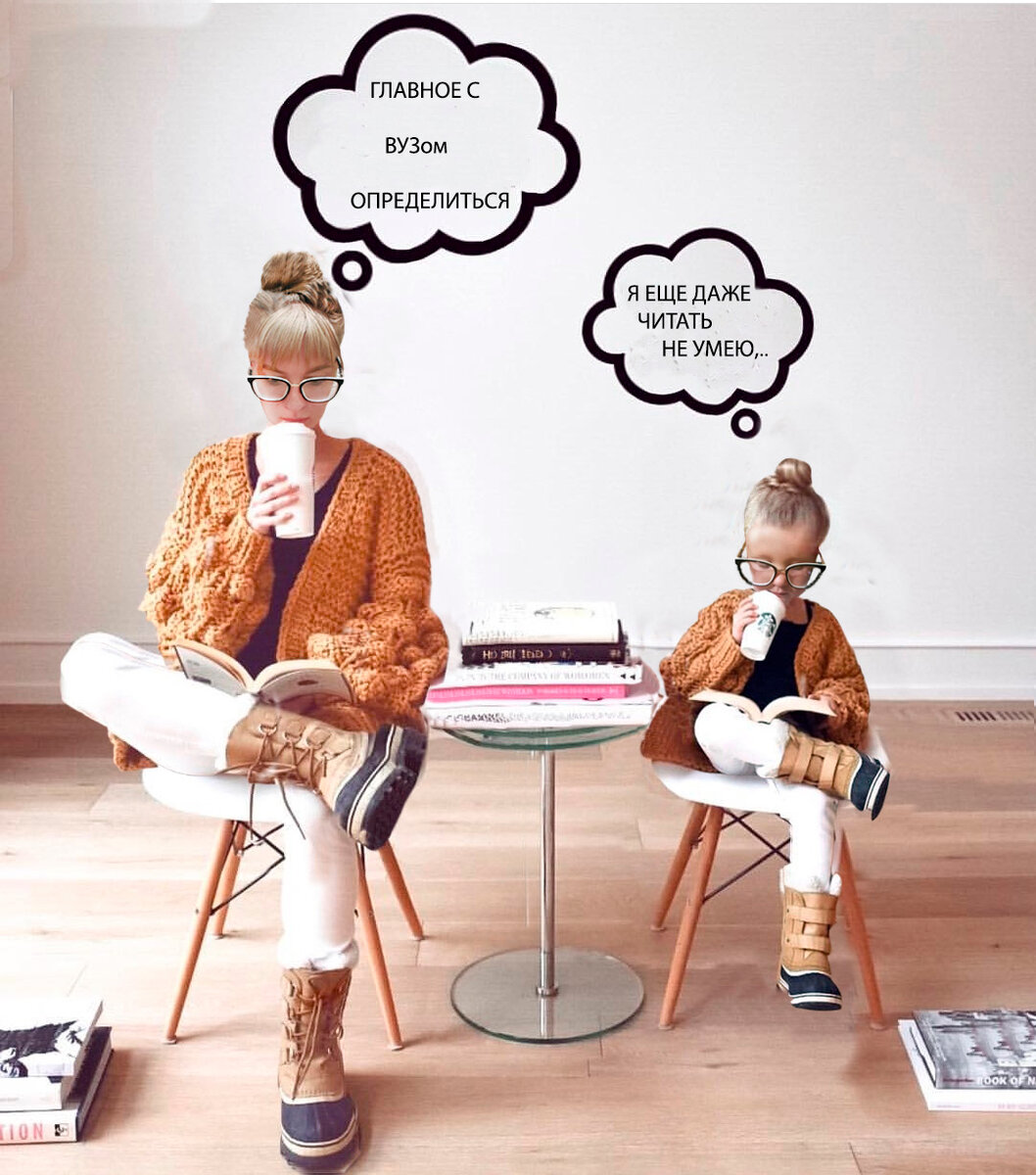 Конечно я хочу лучшего для своих детей и задача родителя помочь им встать на ноги в этой жизни. В современном мире все очень быстро меняется, становится технологичным и мобильным. Куда поступать, чтобы будущая профессия оказалась востребованной и высокооплачиваемой? Этот вопрос встает особенно остро в современном мире, где стремительное развитие технологий постепенно приводит к тому, что больше половины профессий теряют свою актуальность. Если верить результатам различных исследований, до 2030 года появятся 186 новых профессий и исчезнут 57 существующих. Чтобы обеспечить ребенку достойное будущее и помочь в выборе вуза, необходимо ориентироваться на наиболее востребованные профессии ближайших 10 лет. В точности предсказать изменения на рынке труда невозможно, но, опираясь на современные тенденции в науке, экономике и технологическом развитии, можно выделить некоторые отрасли, в которых квалифицированные специалисты понадобятся уже совсем скоро. ТОП 10 востребованных профессий будущего:1. Врач - геронтологРазвитие медицины вскоре приведет к серьезному увеличению продолжительности жизни. Как следствие, возрастет потребность в специалистах, работающих с заболеваниями пожилых людей. Геронтология занимается изучением психологических, физических, биологических и социальных аспектов старения человека, а также способов замедления этого неизбежного процесса.2. Инженер роботизированных системАктивное внедрение автоматизированных систем в нашу жизнь происходит уже здесь и сейчас. Увеличение количества роботов в различных отраслях производств, с одной стороны, приведет к тому, что многие профессии окажутся невостребованными, а с другой — к нехватке специалистов, занимающихся их проектированием, созданием и обслуживанием различных автоматизированных систем.3. УрбанистЧисло горожан сейчас превысило число сельских жителей, и такая тенденция останется основополагающей в ближайшее десятилетие. Специалисты по градостроительству — основа благополучия мегаполисов будущего. Урбанисты занимаются проектированием и созданием комфортной и экологичной городской среды.4. Специалист по кибербезопасностиОгромное количество личных и корпоративных данных хранятся в сети и нуждаются в защите. В будущем число киберпреступников будет неуклонно расти, из-за чего частные компании и даже отдельные личности будут нуждаться в специалистах по кибербезопасности, защите, хранении и утилизации данных.Сфера информационных технологий считается одной из самых перспективных. Темпы роста отрасли в России составляют 25% в год.5. ТрендвотчерЭто специалист, который занимается изучением, прогнозированием и отслеживанием новых тенденций во всех сферах жизни общества (экономика, политика, социальная сфера, культура). Трендвотчеры анализируют меняющиеся условия и их влияние на потребности целого общества или же конкретного клиента. В будущем это станет обязательным навыком любого специалиста в сфере управления и продаж, поскольку уже сейчас идет ориентация на индивидуальный подход к каждому клиенту.6. IT специалист различных направленийЭто касается не только игрового рынка, который также стремительно растет, но и специалистов по проектированию интерфейсов, искусственному интеллекту. Разработчики и программисты приложений и систем, без которых невозможно представить будущее человечества («умные дома», автопилотируемые автомобили и др.) останутся очень востребованными на рынке труда.7. БиоинженерЭто специалист, оперирующий знаниями в области биологии, медицины и инженерии. Протезирование и создание искусственных тканей и внутренних органов — направления, которые точно не потеряют своей актуальности в ближайшие десятки лет. Кроме того, возрастет потребность в биотехнологах, фармацевтах и биоинформатиках (специалистах, анализирующих биологические данные с помощью компьютерных программ).8. Архитектор и дизайнер виртуальной реальностиЭти специалисты занимаются проектированием и созданием виртуальной реальности, которая в скором времени станет обязательным элементом человеческой жизни. С их участием  будет создаваться все: от компьютерных игр до возможности путешествия по будущей квартире, музею или даже целому городу.9. ЭкологУже сейчас в мире остро встают вопросы защиты окружающей среды. В  будущем, с учетом увеличения темпов производства и роста городов, ситуация может заметно ухудшиться. Потребность в различных специалистах по сохранению и восстановлению окружающей среды возрастет. Экологи будут заниматься предупреждением и преодолением экологических катастроф, оценкой экологических рисков, экологией городов, альтернативной энергией, сити-фермерством.10. НейропсихологИзучение человеческого мозга как никогда актуально в условиях стремительного развития технологий и темпов жизни. Анализировать влияние виртуальной реальности и компьютеризации на мозг человека, изучать эффективные методы работы с памятью, подбирать наиболее подходящую сферу деятельности — все эти задачи остро стоят сейчас и в будущем сформируют более узкие специальности и востребованные профессии.При выборе будущей профессии очень важно ориентироваться на тенденции будущего. Но не менее важно выбрать ту сферу, в которой ребенку будет интересно развиваться и проявлять свои способности. Пройдите тест на профориентацию, чтобы узнать, к каким отраслям науки есть склонности у вашего ребенка, и с уверенностью выбирайте вуз для поступления.